APPLICATION FORM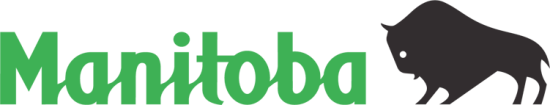 (Alternate formats available upon request.)You are required to submit a resume with the application form.  References or other documentation are required for submission at a later point if invited for further consideration.The selection board will rely only on information provided in this form to determine whether a candidate will be invited for further assessment.PART 1: APPLICANT INFORMATION(REQUIRED) PART 2: SCREENING CRITERIA(REQUIRED)For each of the screening criteria for this position, describe how you meet the criteria, using significant examples from your experience. Experience can include work, volunteer and/or educational experience. You must not exceed a maximum of 200 words per screening criterion. Additional criteria may be reviewed at a later stage with candidates selected for further assessment.We thank all who apply and advise that only those selected for further consideration will be contacted.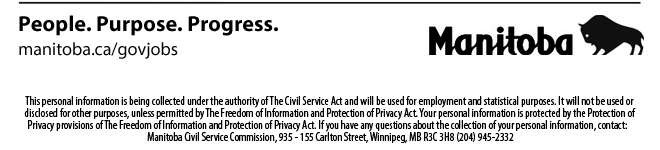 Note: This personal information is being collected under the authority of The Civil Service Act and will be used for employment and statistical purposes. It will not be used or disclosed for other purposes, unless permitted by The Freedom of Information and Protection of Privacy Act. Your personal information is protected by the Protection of Privacy provisions of The Freedom of Information and Protection of Privacy Act. If you have any questions about the collection of your personal information, contact: Manitoba Civil Service Commission 935 – 155 Carlton Street, Winnipeg, MB, R3C 3H8 204-945-2332PART 5: APPLICATION DECLARATION(REQUIRED)Date:      Once again, we thank all who apply and advise that only those selected for further consideration will be contacted.Bulletin # 39922Job TitleEngineer In Training (EIT)Department(s)Manitoba Transportation and InfrastructureLocation(s)WinnipegFirst Name:     First Name:     Family (last) Name:     Family (last) Name:     Family (last) Name:     Phone Number:     Phone Number:     Email:     Email:     Email:     Home Address:     Home Address:     City:      City:      City:      Province:     Country:     Country:     Country:     Postal Code:     Educational InstitutionEducational InstitutionEducational InstitutionUniversity of Manitoba                       Other:_____________________________University of Manitoba                       Other:_____________________________What date did you or will you graduate with your Civil Engineering Degree?What date did you or will you graduate with your Civil Engineering Degree?What date did you or will you graduate with your Civil Engineering Degree?Screening criteriaDescribe how you meet each screening criterion, using specific examples as appropriate. You MUST answer all questions with a response in the boxes below or you will be screened out.You must not exceed a maximum of 200 words per screening criterion.1.  Must be legally entitled to work in Canada.Citizenship:Canadian Citizen:                                      Permanent Resident                                  Work Permit:                                              Document(s) attached:                               Explanation if necessary: 2. Must have an undergraduate degree in Civil Engineering or graduating in February or May 2023 or equivalent approved by Engineers Geoscientists Manitoba.  Attach your Graduation certificate or transcript.Yes, I am a Civil Engineering Graduate:                              Yes, I am a graduating in February or May 2023:                Document(s) attached:                                                         Explanation if necessary: 3. Must be enrolled (or eligible now or after graduation) as a Member in Training with Engineers Geoscientists ManitobaYou MUST answer either “Yes” or “No” (if No please explain and provide documentation verifying this)Response: Yes                       No Document(s) attached:                    Explanation if necessary: 4. Must possess a valid Manitoba Class 5 driver’s licence.  (I or F only. Learners is not accepted)Yes, I have a valid class 5 (I or F) drivers licence:        No, I do not have a valid class 5 drivers licence:           Explanation if necessary: 5. Must be able to work overtime including weekends and be able to be away from home for extended periods of time.You MUST answer either “Yes” or “No” (if No please explain without disclosing a medical diagnosis if applicable) Response: Yes                       No Explanation if necessary: 6. Must be able to travel frequently to work sites within the province, by ground and/or air transportation.You MUST answer either “Yes” or “No” (if No please explain without disclosing a medical diagnosis if applicable)Response: Yes                       No Explanation if necessary: 7. Must be able to work in an outdoor rough terrain environment and be exposed to notable hazards such as construction equipment, roadway traffic, noise, dust, hand/power tools, insects, vegetation, & sharp objects.You MUST answer either “Yes” or “No” (if No please explain without disclosing a medical diagnosis if applicable)Response: Yes                       No Explanation if necessary:      Jr. Hydrologic Engineer - Hydrologic Forecasting and Water Management     Jr. Hydrologic Engineer - Hydrologic Forecasting and Water ManagementExperience in hydrologic analysis and processesExperience with GIS, database systems, hydrological and hydrotechnical software programs, and computer programmingKnowledge of basic principles of hydraulic analysis, including flood routing and backwater analysisBy indicating “yes” in the adjacent box, I certify that the information provided on this application is accurate and complete to the best of my knowledge as of the date indicated below.  I understand that falsified or misleading statements and omissions will result in rejection of this application and, if employed, may be cause for termination. (yes/no)